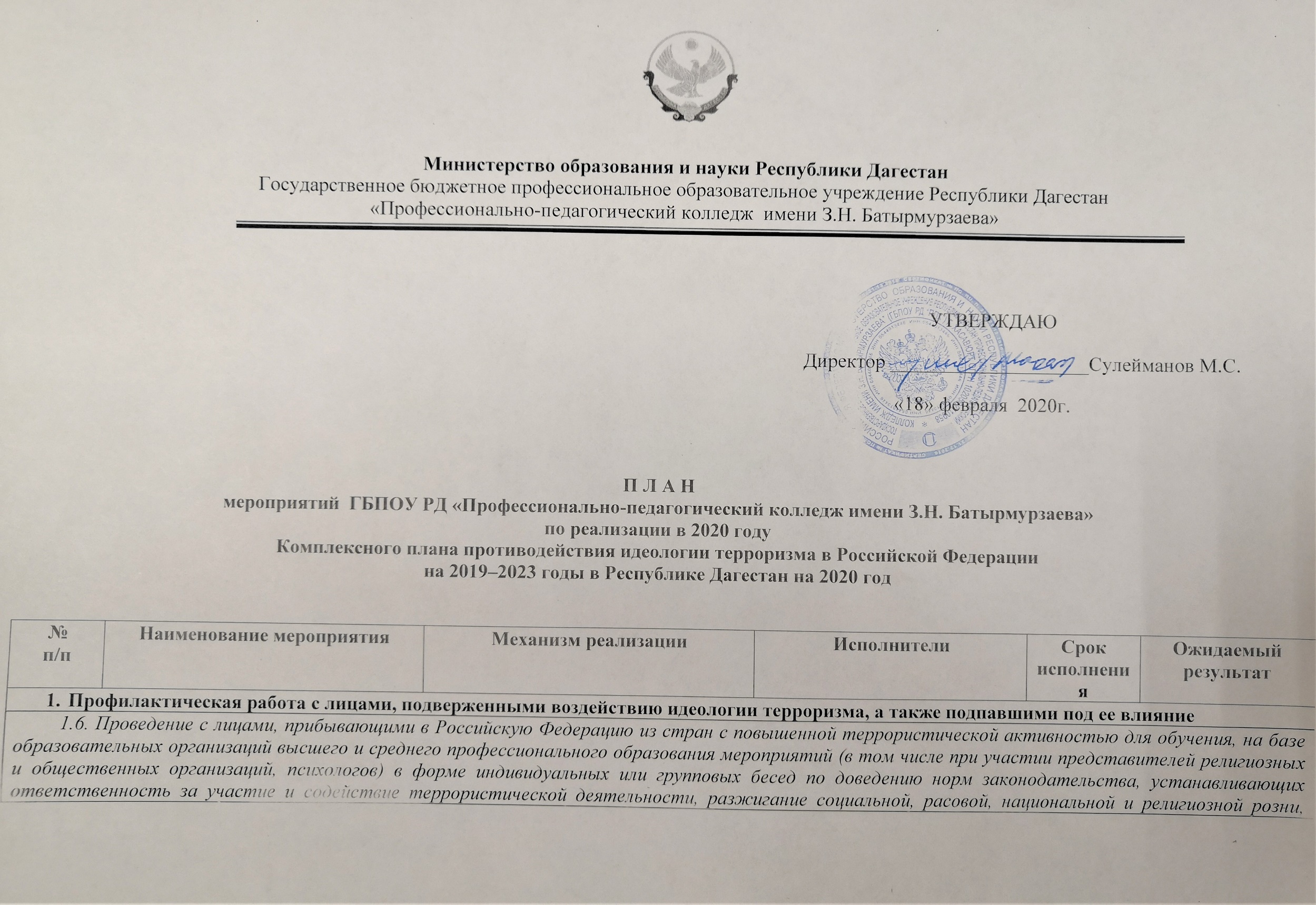 №п/пНаименование мероприятияМеханизм реализацииМеханизм реализацииИсполнителиИсполнителиСрок исполненияОжидаемый результат Профилактическая работа с лицами, подверженными воздействию идеологии терроризма, а также подпавшими под ее влияние Профилактическая работа с лицами, подверженными воздействию идеологии терроризма, а также подпавшими под ее влияние Профилактическая работа с лицами, подверженными воздействию идеологии терроризма, а также подпавшими под ее влияние Профилактическая работа с лицами, подверженными воздействию идеологии терроризма, а также подпавшими под ее влияние Профилактическая работа с лицами, подверженными воздействию идеологии терроризма, а также подпавшими под ее влияние Профилактическая работа с лицами, подверженными воздействию идеологии терроризма, а также подпавшими под ее влияние Профилактическая работа с лицами, подверженными воздействию идеологии терроризма, а также подпавшими под ее влияние Профилактическая работа с лицами, подверженными воздействию идеологии терроризма, а также подпавшими под ее влияние         1.6. Проведение с лицами, прибывающими в Российскую Федерацию из стран с повышенной террористической активностью для обучения, на базе образовательных организаций высшего и среднего профессионального образования мероприятий (в том числе при участии представителей религиозных и общественных организаций, психологов) в форме индивидуальных или групповых бесед по доведению норм законодательства, устанавливающих ответственность за участие и содействие террористической деятельности, разжигание социальной, расовой, национальной и религиозной розни, создание и участие в деятельности общественных объединений, цели и действия которых направлены на насильственное изменение основ конституционного строя России         1.6. Проведение с лицами, прибывающими в Российскую Федерацию из стран с повышенной террористической активностью для обучения, на базе образовательных организаций высшего и среднего профессионального образования мероприятий (в том числе при участии представителей религиозных и общественных организаций, психологов) в форме индивидуальных или групповых бесед по доведению норм законодательства, устанавливающих ответственность за участие и содействие террористической деятельности, разжигание социальной, расовой, национальной и религиозной розни, создание и участие в деятельности общественных объединений, цели и действия которых направлены на насильственное изменение основ конституционного строя России         1.6. Проведение с лицами, прибывающими в Российскую Федерацию из стран с повышенной террористической активностью для обучения, на базе образовательных организаций высшего и среднего профессионального образования мероприятий (в том числе при участии представителей религиозных и общественных организаций, психологов) в форме индивидуальных или групповых бесед по доведению норм законодательства, устанавливающих ответственность за участие и содействие террористической деятельности, разжигание социальной, расовой, национальной и религиозной розни, создание и участие в деятельности общественных объединений, цели и действия которых направлены на насильственное изменение основ конституционного строя России         1.6. Проведение с лицами, прибывающими в Российскую Федерацию из стран с повышенной террористической активностью для обучения, на базе образовательных организаций высшего и среднего профессионального образования мероприятий (в том числе при участии представителей религиозных и общественных организаций, психологов) в форме индивидуальных или групповых бесед по доведению норм законодательства, устанавливающих ответственность за участие и содействие террористической деятельности, разжигание социальной, расовой, национальной и религиозной розни, создание и участие в деятельности общественных объединений, цели и действия которых направлены на насильственное изменение основ конституционного строя России         1.6. Проведение с лицами, прибывающими в Российскую Федерацию из стран с повышенной террористической активностью для обучения, на базе образовательных организаций высшего и среднего профессионального образования мероприятий (в том числе при участии представителей религиозных и общественных организаций, психологов) в форме индивидуальных или групповых бесед по доведению норм законодательства, устанавливающих ответственность за участие и содействие террористической деятельности, разжигание социальной, расовой, национальной и религиозной розни, создание и участие в деятельности общественных объединений, цели и действия которых направлены на насильственное изменение основ конституционного строя России         1.6. Проведение с лицами, прибывающими в Российскую Федерацию из стран с повышенной террористической активностью для обучения, на базе образовательных организаций высшего и среднего профессионального образования мероприятий (в том числе при участии представителей религиозных и общественных организаций, психологов) в форме индивидуальных или групповых бесед по доведению норм законодательства, устанавливающих ответственность за участие и содействие террористической деятельности, разжигание социальной, расовой, национальной и религиозной розни, создание и участие в деятельности общественных объединений, цели и действия которых направлены на насильственное изменение основ конституционного строя России         1.6. Проведение с лицами, прибывающими в Российскую Федерацию из стран с повышенной террористической активностью для обучения, на базе образовательных организаций высшего и среднего профессионального образования мероприятий (в том числе при участии представителей религиозных и общественных организаций, психологов) в форме индивидуальных или групповых бесед по доведению норм законодательства, устанавливающих ответственность за участие и содействие террористической деятельности, разжигание социальной, расовой, национальной и религиозной розни, создание и участие в деятельности общественных объединений, цели и действия которых направлены на насильственное изменение основ конституционного строя России         1.6. Проведение с лицами, прибывающими в Российскую Федерацию из стран с повышенной террористической активностью для обучения, на базе образовательных организаций высшего и среднего профессионального образования мероприятий (в том числе при участии представителей религиозных и общественных организаций, психологов) в форме индивидуальных или групповых бесед по доведению норм законодательства, устанавливающих ответственность за участие и содействие террористической деятельности, разжигание социальной, расовой, национальной и религиозной розни, создание и участие в деятельности общественных объединений, цели и действия которых направлены на насильственное изменение основ конституционного строя России1.6.1.Проведение недели правового просвещения с участием представителей религиозных и общественных организаций, психологов в организациях профессионального и высшего образования для лиц, прибывающих в Российскую Федерацию из стран с повышенной террористической активностью для обучения, на базе образовательных организаций высшего и среднего профессионального образования(по мере прибытия)Утверждение приказа колледжа о проведении Недели правового просвещения с участием представителей религиозных и общественных организаций, психологов (проведение уроков правовых знаний, классных часов, круглых столов, книжных выставок и др. по повышению правовой грамотности, формированию правового сознания и правовой культуры). Использование методических материалов, направленных Минобрнауки  Освещение проводимых мероприятий в средствах массовой информацииКадирова М.Р., классные руководителиКадирова М.Р., классные руководители23-30 ноября 23-30 ноября 23-30 ноября 23-30 ноября Повышение уровня компетентности обучающихся образовательного учреждения в вопросах миграционной и национальной политики, способах формирования толерантной среды и противодействия экстремизму.Противодействие проникновению в общественное сознание идей религиозного фундаментализма, экстремизма и нетерпимости.1.6.2.Организация и проведение интеллектуальной игры «Брейн-ринг» среди иностранных студентов. Проведение культурно-ознакомительных семинаров по социокультурному и правовому просвещению лиц, прибывающих в Российскую Федерацию из стран с повышенной террористической активностью для обучения (по мере прибытия)Оказание содействия в проведении интеллектуальной игры «Брейн-ринг» среди иностранных студентов, культурно-ознакомительных семинаров по социокультурному и правовому просвещению лиц, прибывающих в Российскую Федерацию из стран с повышенной террористической активностьюОсвещение проводимых мероприятий в средствах массовой информацииКадирова М.Р., классные руководителиКадирова М.Р., классные руководителиСентябрь – до 30 ноября (по согласованию)Сентябрь – до 30 ноября (по согласованию)Повышение уровня компетентности обучающихся образовательного учреждения в вопросах миграционной и национальной политики, способах формирования толерантной среды и противодействия экстремизму.Противодействие проникновению в общественное сознание идей религиозного фундаментализма, экстремизма и нетерпимости.2. Меры по формированию у населения Российской Федерации антитеррористического сознания2. Меры по формированию у населения Российской Федерации антитеррористического сознания2. Меры по формированию у населения Российской Федерации антитеррористического сознания2. Меры по формированию у населения Российской Федерации антитеррористического сознания2. Меры по формированию у населения Российской Федерации антитеррористического сознания2. Меры по формированию у населения Российской Федерации антитеррористического сознания2. Меры по формированию у населения Российской Федерации антитеррористического сознания2. Меры по формированию у населения Российской Федерации антитеррористического сознания2.1. В целях развития у населения, прежде всего молодежи, активной гражданской позиции, направленной на неприятие идеологии терроризма, проводить общественно-политические, культурные и спортивные мероприятия, посвященные Дню солидарности в борьбе с терроризмом (3 сентября). При реализации указанных мероприятий обеспечить максимальный охват участников из различных категорий населения с привлечением видных федеральных и региональных политических деятелей, авторитетных представителей общественных и религиозных организаций, науки, культуры и спорта2.1. В целях развития у населения, прежде всего молодежи, активной гражданской позиции, направленной на неприятие идеологии терроризма, проводить общественно-политические, культурные и спортивные мероприятия, посвященные Дню солидарности в борьбе с терроризмом (3 сентября). При реализации указанных мероприятий обеспечить максимальный охват участников из различных категорий населения с привлечением видных федеральных и региональных политических деятелей, авторитетных представителей общественных и религиозных организаций, науки, культуры и спорта2.1. В целях развития у населения, прежде всего молодежи, активной гражданской позиции, направленной на неприятие идеологии терроризма, проводить общественно-политические, культурные и спортивные мероприятия, посвященные Дню солидарности в борьбе с терроризмом (3 сентября). При реализации указанных мероприятий обеспечить максимальный охват участников из различных категорий населения с привлечением видных федеральных и региональных политических деятелей, авторитетных представителей общественных и религиозных организаций, науки, культуры и спорта2.1. В целях развития у населения, прежде всего молодежи, активной гражданской позиции, направленной на неприятие идеологии терроризма, проводить общественно-политические, культурные и спортивные мероприятия, посвященные Дню солидарности в борьбе с терроризмом (3 сентября). При реализации указанных мероприятий обеспечить максимальный охват участников из различных категорий населения с привлечением видных федеральных и региональных политических деятелей, авторитетных представителей общественных и религиозных организаций, науки, культуры и спорта2.1. В целях развития у населения, прежде всего молодежи, активной гражданской позиции, направленной на неприятие идеологии терроризма, проводить общественно-политические, культурные и спортивные мероприятия, посвященные Дню солидарности в борьбе с терроризмом (3 сентября). При реализации указанных мероприятий обеспечить максимальный охват участников из различных категорий населения с привлечением видных федеральных и региональных политических деятелей, авторитетных представителей общественных и религиозных организаций, науки, культуры и спорта2.1. В целях развития у населения, прежде всего молодежи, активной гражданской позиции, направленной на неприятие идеологии терроризма, проводить общественно-политические, культурные и спортивные мероприятия, посвященные Дню солидарности в борьбе с терроризмом (3 сентября). При реализации указанных мероприятий обеспечить максимальный охват участников из различных категорий населения с привлечением видных федеральных и региональных политических деятелей, авторитетных представителей общественных и религиозных организаций, науки, культуры и спорта2.1. В целях развития у населения, прежде всего молодежи, активной гражданской позиции, направленной на неприятие идеологии терроризма, проводить общественно-политические, культурные и спортивные мероприятия, посвященные Дню солидарности в борьбе с терроризмом (3 сентября). При реализации указанных мероприятий обеспечить максимальный охват участников из различных категорий населения с привлечением видных федеральных и региональных политических деятелей, авторитетных представителей общественных и религиозных организаций, науки, культуры и спорта2.1. В целях развития у населения, прежде всего молодежи, активной гражданской позиции, направленной на неприятие идеологии терроризма, проводить общественно-политические, культурные и спортивные мероприятия, посвященные Дню солидарности в борьбе с терроризмом (3 сентября). При реализации указанных мероприятий обеспечить максимальный охват участников из различных категорий населения с привлечением видных федеральных и региональных политических деятелей, авторитетных представителей общественных и религиозных организаций, науки, культуры и спорта2.1.1.Проведение Единого урока, посвященного Дню солидарности в борьбе с терроризмом, с привлечением видных федеральных и региональных политических деятелей, авторитетных представителей общественных и религиозных организаций, науки, культуры, спортаУтверждение приказа о проведении Единого урока, посвященного Дню солидарности в борьбе с терроризмом, с привлечением видных федеральных и региональных политических деятелей, авторитетных представителей общественных и религиозных организаций, науки, культуры, спортаОсвещение проводимых мероприятий в средствах массовой информацииДень знаний. Линейка. Единый классный час:  - пятиминутка безопасности, вводные инструктажи к началу учебного года- ознакомление с Уставом колледжа и правилами внутреннего распорядка (права и обязанности студента)- «Об ограничении курения», ФЗ-Положение о внешнем виде студента- выяснение причин отсутствия отдельных студентов с целью выявления и  пресечения фактов безнадзорности и правонарушений несовершеннолетнихКадирова М.Р., классные руководителиКадирова М.Р., классные руководители3 сентября3 сентябряДостижение необходимого уровня правовой культуры учащихся как основы толерантного сознания и поведения.Формирование в молодежной среде мировоззрения и духовно-нравственной атмосферы этнокультурного взаимоуважения, основанных на принципах уважения прав и свобод человека, стремления к межэтническому миру и согласию, готовности к диалогу.Создание эффективной системы правовых, организационных и идеологических механизмов противодействия экстремизму и правонарушений.2.1.2.Республиканская информационно-просветительская уличная акция «Нам нужен мирный Дагестан» Участие в информационно-просветительской уличной акции «Нам нужен мирный Дагестан», инициированной Минкомсвязью РДОсвещение проводимых мероприятий в средствах массовой информацииКадирова М.Р.Кадирова М.Р.До 30 сентября (по согласованию)До 30 сентября (по согласованию)Укрепление и культивирование в молодежной среде атмосферы межэтнического согласия и толерантности.2.1.3.Республиканская информационно-просветительская уличная акция «Работайте, братья!»Участие в информационно-просветительской уличной акции «Работайте, братья!», инициированной Минкомсвязью РДОсвещение проводимых мероприятий в средствах массовой информацииКадирова М.Р.Кадирова М.Р.До 30 сентября (по согласованию)До 30 сентября (по согласованию)Укрепление положительного образа сотрудников российской полиции в общественном сознании, духовно-нравственное и патриотическое воспитание подростков и молодежи и привитие им традиционных российских духовно-нравственных ценностей, профилактика экстремизма и формирования неприятия идеологии терроризма.2.1.4.Организация и проведение общереспубликанской молодежной акции памяти и скорби «Нет террору». Организация цикла просветительских семинаров «Дни борьбы против терроризма» Участие в проведении общереспубликанской молодежной акции памяти и скорби «Нет террору», инициированной Минмолодежи РДОсвещение проводимых мероприятий в средствах массовой информацииКадирова М.Р.Кадирова М.Р.До 30 сентября (по согласованию)До 30 сентября (по согласованию)Воспитание межэтнического толерантного отношения, единого патриотического чувства учащихся.2.1.5.Проведение культурно-просветительских мероприятий (фестивалей, форумов, семинаров, акций, встреч, классных часов, уроков мужества и пр.), приуроченных ко Дню солидарности в борьбе с терроризмом, в том числе для несовершеннолетних, состоящих на различных видах профилактического учетаУчастие в проведении культурно-просветительских мероприятий, приуроченных ко Дню солидарности в борьбе с терроризмом, направленных на воспитание неприятия идеологии терроризма и активной жизненной позиции, с привлечением учащейся молодежи и несовершеннолетних, состоящих на различных видах профилактического учета, а также представителей религиозных, общественных деятелей, инициированной Минкультуры РДРабота молодежных общественных объединений, студенческого самоуправленияУчастие в республиканских акциях  «Осенняя неделя добра» и «Весенняя неделя добра»Конкурс исследовательских работ учащихся «Мы дружбой народов сильны»Проведение с молодежью, в том числе с лицами, состоящими на профилактическом учете и (или) находящимися под административным надзором в органах внутренних дел в связи с причастностью к совершению правонарушений в сфере общественной безопасности, профилактических мероприятий в форме индивидуальных и групповых бесед Информирование молодежи об организациях экстремистского толка. Привлечение к указанной работе представителей региональных общественных и спортивных организаций, психологовОсвещение проводимых мероприятий в средствах массовой информацииКадирова М.Р.Кадирова М.Р.До 30 сентября (по согласованию)В течение годаДо 30 сентября (по согласованию)В течение годаПрепятствование созданию и деятельностинационалистических экстремистских молодежных группировок.Снижение уровня правонарушений обучающихся.Привитие учащейся молодежи традиционных российских духовно-нравственных ценностей патриотического воспитания.2.2. В целях снижения уязвимости молодежи от воздействия идеологии терроризма:2.2. В целях снижения уязвимости молодежи от воздействия идеологии терроризма:2.2. В целях снижения уязвимости молодежи от воздействия идеологии терроризма:2.2. В целях снижения уязвимости молодежи от воздействия идеологии терроризма:2.2. В целях снижения уязвимости молодежи от воздействия идеологии терроризма:2.2. В целях снижения уязвимости молодежи от воздействия идеологии терроризма:2.2. В целях снижения уязвимости молодежи от воздействия идеологии терроризма:2.2. В целях снижения уязвимости молодежи от воздействия идеологии терроризма:         2.2.1. На базе образовательных организаций (в том числе с участием представителей религиозных и общественных организаций, деятелей культуры и искусства) проводить воспитательные и культурно-просветительские мероприятия, направленные на развитие у детей и молодежи неприятия идеологии терроризма и привитие им традиционных российских духовно-нравственных ценностей         2.2.1. На базе образовательных организаций (в том числе с участием представителей религиозных и общественных организаций, деятелей культуры и искусства) проводить воспитательные и культурно-просветительские мероприятия, направленные на развитие у детей и молодежи неприятия идеологии терроризма и привитие им традиционных российских духовно-нравственных ценностей         2.2.1. На базе образовательных организаций (в том числе с участием представителей религиозных и общественных организаций, деятелей культуры и искусства) проводить воспитательные и культурно-просветительские мероприятия, направленные на развитие у детей и молодежи неприятия идеологии терроризма и привитие им традиционных российских духовно-нравственных ценностей         2.2.1. На базе образовательных организаций (в том числе с участием представителей религиозных и общественных организаций, деятелей культуры и искусства) проводить воспитательные и культурно-просветительские мероприятия, направленные на развитие у детей и молодежи неприятия идеологии терроризма и привитие им традиционных российских духовно-нравственных ценностей         2.2.1. На базе образовательных организаций (в том числе с участием представителей религиозных и общественных организаций, деятелей культуры и искусства) проводить воспитательные и культурно-просветительские мероприятия, направленные на развитие у детей и молодежи неприятия идеологии терроризма и привитие им традиционных российских духовно-нравственных ценностей         2.2.1. На базе образовательных организаций (в том числе с участием представителей религиозных и общественных организаций, деятелей культуры и искусства) проводить воспитательные и культурно-просветительские мероприятия, направленные на развитие у детей и молодежи неприятия идеологии терроризма и привитие им традиционных российских духовно-нравственных ценностей         2.2.1. На базе образовательных организаций (в том числе с участием представителей религиозных и общественных организаций, деятелей культуры и искусства) проводить воспитательные и культурно-просветительские мероприятия, направленные на развитие у детей и молодежи неприятия идеологии терроризма и привитие им традиционных российских духовно-нравственных ценностей         2.2.1. На базе образовательных организаций (в том числе с участием представителей религиозных и общественных организаций, деятелей культуры и искусства) проводить воспитательные и культурно-просветительские мероприятия, направленные на развитие у детей и молодежи неприятия идеологии терроризма и привитие им традиционных российских духовно-нравственных ценностей2.2.1.2.Проведение республиканских «Уроков мужества», связанных с памятными датами в истории Отечества, направленных на профилактику идеологии терроризма(исполнитель)Проведение «Уроков мужества», посвященных памятным датам отечественной истории Месячник военно-патриотической и спортивно-массовой работы.Мероприятия: «А ну-ка, парни!» (колледж)«Зарница» (городской и республиканский этап)Мероприятия, посвященные 76-й годовщине Великой Победы. Вахта ПамятиУчастие студентов в поисковой работе (поисковый отряд г.Хасавюрт «Кавказ», выезды в г.Керчь, г.Орел, г.Волгоград, г.Севастополь и др.)Участие в республиканском слете ТОКСОсвещение проводимых мероприятий в средствах массовой информацииКадирова М.Р., классные руководителиКадирова М.Р., классные руководителиЯнварь, февраль, май, сентябрь, ноябрь, декабрьЯнварь, февраль, май, сентябрь, ноябрь, декабрьПовышение уровня гражданского и патриотического сознания и самосознания обучающихся.Воспитание у обучающихся гордости за свой народ, страну.Сформированность гражданско—правовой компетентности.Развитие у обучающихся  потребности в изучении истории своего края и Отечества.  Воспитание у учащихся уважения к национальной культуре, традициям, сохранения исторической памяти.2.2.1.3.Проведение тематических мероприятий: классных часов, родительских собраний, круглых столов, встреч, конкурсов, акций с участием представителей религиозных и общественных организаций, деятелей культуры и искусстваОрганизация и проведение Дней единых действий, направленных на патриотическое и гражданское воспитание обучающихся  Студенческая конференция «Слезы ангелов», посвященная памяти жертв теракта в БесланеОрганизация экскурсии для учащихся школ по местам боев 1999 года в Буйнакском районеУчастие в республиканской акции «Вахта Памяти», с целью выявления и поддержки молодежи с активной гражданской позициейУчастие в республиканской акции «Весенняя неделя добра» среди учащихся общеобразовательных организаций с целью повышения гражданской активности обучающихсяУчастие в Республиканском форуме, посвященном Дню солидарности в борьбе с терроризмомКруглый стол на тему: «Роль общественной активности молодежи в противодействии экстремизму и терроризму»Круглый стол на тему: «Терроризм как общественное зло»Работа Молодежного центра и Совета самоуправления студентов колледжа:тематические беседы, акции, линейки, приуроченные к датам: 3 сентября – День солидарности в борьбе с терроризмом (Мероприятие «Горе Беслана),4 ноября – День народного единства,13 ноября – Всемирный день доброты,15 ноября – День призывника,16 ноября – Международный день толерантности12 декабря – День Конституции РФ,23 февраля – День защитника Отечества,2 апреля – День единения народов,9 мая – День Победы,12 июня – День РоссииСмотр-конкурс художественной самодеятельности «Очаг мой – родной Дагестан»Проведение уроков ОБЖ, обществознания, права.Реализация программы  «Гражданское население в противодействии распространения идеологии терроризма»Встречи с сотрудниками правоохранительных органов и инспекторами ПДН, беседы о действующем законодательстве  РФ по противодействию терроризма,  о последствиях  и уголовной ответственности за действия экстремистской направленности,  в том числе  ложные сообщения об угрозах террористических актов («телефонный терроризм»).Организация экскурсий, посещение музеев и др. культурных объектов с целью изучения многообразия национальных культур родного края и страны.Организация работы, направленной на вовлечения обучающихся в общественно-полезную деятельность, спортивные секции, кружкиАкции милосердия, посвященные Дню пожилого человека, Дню матери, Дню инвалидовУчастие в городских мероприятиях, посвященных Дню города, Дню  защиты детей, Дню России, Дню молодежиОрганизация волонтерской деятельностиПроведение родительского всеобуча с включением вопросов по теме:«Противодействие экстремизму»Проведение индивидуальных и групповых консультаций, по темам: «К чему приводит жестокое отношение родителей к детям», «Правила поведения – правила жизни», «Как не стать жертвой терроризма», «Безопасность наших детей». «Обеспечения  безопасности детей в Интернет-пространстве, недопущения вовлечения несовершеннолетних через социальные сети  в преступную деятельность»  и др.Изготовление памяток  для родителей «Чему должны научить детей родители в опасных ситуациях».«Безопасность детей в сети Интернет»Освещение проводимых мероприятий в средствах массовой информацииКадирова М.Р., классные руководителиКадирова М.Р., классные руководителиДо 15 сентябряДо 15 сентябряДо 31 марта До 28 апреляДо 10 сентябряСентябрьФевральВ  течение годаДо 15 сентябряДо 15 сентябряДо 31 марта До 28 апреляДо 10 сентябряСентябрьФевральВ  течение годаПовышение уровня гражданского и патриотического сознания и самосознания обучающихся.Воспитание у обучающихся гордости за свой народ, страну.Препятствование созданию и деятельности националистических экстремистских молодежных группировок.Противодействие проникновению в общественное сознание идей религиозного фундаментализма, экстремизма и нетерпимости.Организация антитеррористической деятельности, противодействие возможным фактам проявления терроризма и экстремизма, формирование толерантной среды на основе ценностей многонационального российского общества, общероссийской гражданской идентичности и культурного самосознания, принципов соблюдения прав и свобод человека.Достижение необходимого уровня правовой культуры учащихся как основы толерантного сознания и поведения. Общественное осуждение и пресечение на основе действующего законодательства любых проявлений дискриминации, насилия, расизма и экстремизма на национальной и конфессиональной почве.Повышение занятости молодёжи во внеурочное время.Увеличение доли обучающихся, охваченных программами по воспитанию толерантности.Увеличение доли молодежи - участников мероприятий, направленных на профилактику проявлений ксенофобии и экстремизма, терроризма.Формирование правовой культуры родителей.Профилактика насилия в семье. Предотвращение распространения радикально-религиозных воздействий на молодежь, формирование коммуникативной, информационной компетентности, уважительного отношения к этнокультурам и религиям2.2.1.4.Организация цикла просветительских семинаров «Мирный Дагестан», «Вербовка.НЕТ», «Кодекс чести дагестанца», направленных на профилактику радикализации молодежи, ознакомление с основами российских духовно-нравственных ценностейУчастие студентов образовательных организаций в мероприятиях «Мирный Дагестан», «Вербовка.НЕТ», «Кодекс чести дагестанца», инициированных Минмолодежи РД Оказание помощи в организации отдыха и занятости студентов и обучающихся в дни каникул.Кадирова М.Р.Кадирова М.Р.Апрель-май, сентябрь-ноябрь (по согласованию)Июль-августАпрель-май, сентябрь-ноябрь (по согласованию)Июль-августПрофилактика радикализации молодежи, ознакомление с основами российских духовно-нравственных ценностей.Занятость студентов в дни каникул и искоренение негативных проявлений2.2.1.5.Проведение для учащейся молодежи на базе общеобразовательных организаций и (или) учреждений культуры (в том числе в рамках культурных мероприятий и гастрольных выездов) воспитательных бесед, встреч, акций, лекториев, выставок, классных часов, внеклассных мероприятий   и акций по привитию традиционных российских духовно-нравственных ценностей с привлечением экспертов по профилактике терроризма и разъяснению норм российского законодательства, религиозных и общественных деятелейУчастие учащейся молодежи в мероприятиях, инициированных Минкультуры РДИзготовление и обновление наглядной агитации: информационных листков, буклетов по предупреждению террористических актов, памяток «Как вести себя в чрезвычайной ситуации» и др.Кадирова М.Р.Кадирова М.Р.Февраль-май, сентябрь-декабрь (по согласованию)Февраль-май, сентябрь-декабрь (по согласованию)Укрепление и культивирование в молодежной среде атмосферы межэтнического согласия и толерантности.Увеличение доли молодежи -  участников мероприятий, направленных на профилактику проявлений ксенофобии и экстремизма, терроризма.Использование  наглядной агитации: информационных листков, буклетов по предупреждению террористических актов2.2.1.8Проведение молодежного культурного форума «Мы не хотим бояться за наше завтра!»Оказание содействия в организации молодежного культурного форума «Мы не хотим бояться за наше завтра!» инициированного Минмолодежи РДКадирова М.Р.Кадирова М.Р.До 30 сентября (по согласованию)До 30 сентября (по согласованию)Привитие учащейся молодежи традиционных российских духовно-нравственных ценностей патриотического воспитанияПрепятствование созданию и деятельностинационалистичес их экстремистских молодежных группировок.4. Организационные и иные меры, направленные на повышение результативности деятельностисубъектов противодействия терроризму4. Организационные и иные меры, направленные на повышение результативности деятельностисубъектов противодействия терроризму4. Организационные и иные меры, направленные на повышение результативности деятельностисубъектов противодействия терроризму4. Организационные и иные меры, направленные на повышение результативности деятельностисубъектов противодействия терроризму4. Организационные и иные меры, направленные на повышение результативности деятельностисубъектов противодействия терроризму4. Организационные и иные меры, направленные на повышение результативности деятельностисубъектов противодействия терроризму4. Организационные и иные меры, направленные на повышение результативности деятельностисубъектов противодействия терроризму4. Организационные и иные меры, направленные на повышение результативности деятельностисубъектов противодействия терроризму4.2. В целях совершенствования научного и методического сопровождения деятельности в области противодействия идеологии терроризма 4.2. В целях совершенствования научного и методического сопровождения деятельности в области противодействия идеологии терроризма 4.2. В целях совершенствования научного и методического сопровождения деятельности в области противодействия идеологии терроризма 4.2. В целях совершенствования научного и методического сопровождения деятельности в области противодействия идеологии терроризма 4.2. В целях совершенствования научного и методического сопровождения деятельности в области противодействия идеологии терроризма 4.2. В целях совершенствования научного и методического сопровождения деятельности в области противодействия идеологии терроризма 4.2. В целях совершенствования научного и методического сопровождения деятельности в области противодействия идеологии терроризма 4.2. В целях совершенствования научного и методического сопровождения деятельности в области противодействия идеологии терроризма 4.2.1. Организовать на системной основе разработку методическими центрами, функционирующими на базе федеральных университетов, учебно-методических материалов по актуальным вопросам противодействия идеологии терроризма с учетом развития обстановки в указанной сфере4.2.1. Организовать на системной основе разработку методическими центрами, функционирующими на базе федеральных университетов, учебно-методических материалов по актуальным вопросам противодействия идеологии терроризма с учетом развития обстановки в указанной сфере4.2.1. Организовать на системной основе разработку методическими центрами, функционирующими на базе федеральных университетов, учебно-методических материалов по актуальным вопросам противодействия идеологии терроризма с учетом развития обстановки в указанной сфере4.2.1. Организовать на системной основе разработку методическими центрами, функционирующими на базе федеральных университетов, учебно-методических материалов по актуальным вопросам противодействия идеологии терроризма с учетом развития обстановки в указанной сфере4.2.1. Организовать на системной основе разработку методическими центрами, функционирующими на базе федеральных университетов, учебно-методических материалов по актуальным вопросам противодействия идеологии терроризма с учетом развития обстановки в указанной сфере4.2.1. Организовать на системной основе разработку методическими центрами, функционирующими на базе федеральных университетов, учебно-методических материалов по актуальным вопросам противодействия идеологии терроризма с учетом развития обстановки в указанной сфере4.2.1. Организовать на системной основе разработку методическими центрами, функционирующими на базе федеральных университетов, учебно-методических материалов по актуальным вопросам противодействия идеологии терроризма с учетом развития обстановки в указанной сфере4.2.1. Организовать на системной основе разработку методическими центрами, функционирующими на базе федеральных университетов, учебно-методических материалов по актуальным вопросам противодействия идеологии терроризма с учетом развития обстановки в указанной сфере4.2.1.1.Направить запросы о необходимости разработки методическими центрами, функционирующими на базе федеральных университетов, учебно-методических материалов по актуальным вопросам противодействия идеологии терроризма с учетом развития обстановки на территории РДНаправление писем в Минобрнауки РД  с предложениями о разработке учебно-методического материала по актуальным вопросам противодействия идеологии терроризма с учетом развития обстановки на территории РД До 31 мартаДо 31 марта4.2.2. Организовать разработку и направление в органы государственной власти (государственные органы), имеющие в ведении образовательные организации высшего и (или) среднего профессионального образования, информационно-методических материалов  по доведению до обучающихся норм законодательства Российской Федерации, устанавливающих ответственность за участие и содействие террористической деятельности, разжигание социальной, расовой, национальной и религиозной розни, создание и участие в деятельности общественных объединений, цели и действия которых направлены на насильственное изменение основ конституционного строя России, в целях внедрения в образовательный процесс данных образовательных организаций4.2.2. Организовать разработку и направление в органы государственной власти (государственные органы), имеющие в ведении образовательные организации высшего и (или) среднего профессионального образования, информационно-методических материалов  по доведению до обучающихся норм законодательства Российской Федерации, устанавливающих ответственность за участие и содействие террористической деятельности, разжигание социальной, расовой, национальной и религиозной розни, создание и участие в деятельности общественных объединений, цели и действия которых направлены на насильственное изменение основ конституционного строя России, в целях внедрения в образовательный процесс данных образовательных организаций4.2.2. Организовать разработку и направление в органы государственной власти (государственные органы), имеющие в ведении образовательные организации высшего и (или) среднего профессионального образования, информационно-методических материалов  по доведению до обучающихся норм законодательства Российской Федерации, устанавливающих ответственность за участие и содействие террористической деятельности, разжигание социальной, расовой, национальной и религиозной розни, создание и участие в деятельности общественных объединений, цели и действия которых направлены на насильственное изменение основ конституционного строя России, в целях внедрения в образовательный процесс данных образовательных организаций4.2.2. Организовать разработку и направление в органы государственной власти (государственные органы), имеющие в ведении образовательные организации высшего и (или) среднего профессионального образования, информационно-методических материалов  по доведению до обучающихся норм законодательства Российской Федерации, устанавливающих ответственность за участие и содействие террористической деятельности, разжигание социальной, расовой, национальной и религиозной розни, создание и участие в деятельности общественных объединений, цели и действия которых направлены на насильственное изменение основ конституционного строя России, в целях внедрения в образовательный процесс данных образовательных организаций4.2.2. Организовать разработку и направление в органы государственной власти (государственные органы), имеющие в ведении образовательные организации высшего и (или) среднего профессионального образования, информационно-методических материалов  по доведению до обучающихся норм законодательства Российской Федерации, устанавливающих ответственность за участие и содействие террористической деятельности, разжигание социальной, расовой, национальной и религиозной розни, создание и участие в деятельности общественных объединений, цели и действия которых направлены на насильственное изменение основ конституционного строя России, в целях внедрения в образовательный процесс данных образовательных организаций4.2.2. Организовать разработку и направление в органы государственной власти (государственные органы), имеющие в ведении образовательные организации высшего и (или) среднего профессионального образования, информационно-методических материалов  по доведению до обучающихся норм законодательства Российской Федерации, устанавливающих ответственность за участие и содействие террористической деятельности, разжигание социальной, расовой, национальной и религиозной розни, создание и участие в деятельности общественных объединений, цели и действия которых направлены на насильственное изменение основ конституционного строя России, в целях внедрения в образовательный процесс данных образовательных организаций4.2.2. Организовать разработку и направление в органы государственной власти (государственные органы), имеющие в ведении образовательные организации высшего и (или) среднего профессионального образования, информационно-методических материалов  по доведению до обучающихся норм законодательства Российской Федерации, устанавливающих ответственность за участие и содействие террористической деятельности, разжигание социальной, расовой, национальной и религиозной розни, создание и участие в деятельности общественных объединений, цели и действия которых направлены на насильственное изменение основ конституционного строя России, в целях внедрения в образовательный процесс данных образовательных организаций4.2.2. Организовать разработку и направление в органы государственной власти (государственные органы), имеющие в ведении образовательные организации высшего и (или) среднего профессионального образования, информационно-методических материалов  по доведению до обучающихся норм законодательства Российской Федерации, устанавливающих ответственность за участие и содействие террористической деятельности, разжигание социальной, расовой, национальной и религиозной розни, создание и участие в деятельности общественных объединений, цели и действия которых направлены на насильственное изменение основ конституционного строя России, в целях внедрения в образовательный процесс данных образовательных организаций4.2.2.1.Организовать внедрение в образовательные организации высшего и (или) среднего профессионального образования, информационно-методических материалов  по доведению до обучающихся норм законодательства Российской Федерации, устанавливающих ответственность за участие  в террористической деятельности и содействие членам бандподполья, разжигание социальной, расовой, национальной и религиозной розни, создание и участие в деятельности общественных объединений, цели и действия которых направлены на насильственное изменение основ конституционного строя Российской ФедерацииПрименение методических материалов по доведению до обучающихся норм законодательства Российской Федерации, устанавливающих ответственность за участие и содействие в террористической деятельности бандподполья, разжигание социальной, расовой, национальной и религиозной розни, создание и участие в деятельности общественных объединений, цели и действия которых направлены на насильственное изменение основ конституционного строя Российской ФедерацииЗаседание Совета профилактики правонарушений среди студентов с включением  вопроса предупреждения межнациональных  конфликтов среди обучающихся. Индивидуальная профилактическая работа с обучающимися «группы риска»Кадирова М.Р.Кадирова М.Р.Июль – до 30 декабря(в срок до одного месяца после поступления материалов)2 раза в годИюль – до 30 декабря(в срок до одного месяца после поступления материалов)2 раза в годДостижение необходимого уровня правовой культуры учащихся как основы толерантного сознания и поведения. Общественное осуждение и пресечение на основе действующего законодательства любых проявлений дискриминации, насилия, расизма и экстремизма на национальной и конфессиональной почве.Повышение эффективности социально – реабилитационной работы с подростками, оказавшимися в трудной жизненной ситуации, а также совершающими противоправные действия.Создание стабильных условий для несовершения правонарушений и преступлений несовершеннолетними.4.2.3. Организовать разработку и направление в органы государственной власти (государственные органы), имеющие в ведении образовательные организации высшего и (или) среднего профессионального образования, методики своевременного выявления образовательные организации высшего и (или) среднего профессионального образования обучающихся, подверженных воздействию идеологии терроризма или подпавших под ее влияние, а также оказания указанным лицам соответствующей психологической помощи (далее – Методика) в целях ее внедрения в образовательный процесс данных образовательных организаций4.2.3. Организовать разработку и направление в органы государственной власти (государственные органы), имеющие в ведении образовательные организации высшего и (или) среднего профессионального образования, методики своевременного выявления образовательные организации высшего и (или) среднего профессионального образования обучающихся, подверженных воздействию идеологии терроризма или подпавших под ее влияние, а также оказания указанным лицам соответствующей психологической помощи (далее – Методика) в целях ее внедрения в образовательный процесс данных образовательных организаций4.2.3. Организовать разработку и направление в органы государственной власти (государственные органы), имеющие в ведении образовательные организации высшего и (или) среднего профессионального образования, методики своевременного выявления образовательные организации высшего и (или) среднего профессионального образования обучающихся, подверженных воздействию идеологии терроризма или подпавших под ее влияние, а также оказания указанным лицам соответствующей психологической помощи (далее – Методика) в целях ее внедрения в образовательный процесс данных образовательных организаций4.2.3. Организовать разработку и направление в органы государственной власти (государственные органы), имеющие в ведении образовательные организации высшего и (или) среднего профессионального образования, методики своевременного выявления образовательные организации высшего и (или) среднего профессионального образования обучающихся, подверженных воздействию идеологии терроризма или подпавших под ее влияние, а также оказания указанным лицам соответствующей психологической помощи (далее – Методика) в целях ее внедрения в образовательный процесс данных образовательных организаций4.2.3. Организовать разработку и направление в органы государственной власти (государственные органы), имеющие в ведении образовательные организации высшего и (или) среднего профессионального образования, методики своевременного выявления образовательные организации высшего и (или) среднего профессионального образования обучающихся, подверженных воздействию идеологии терроризма или подпавших под ее влияние, а также оказания указанным лицам соответствующей психологической помощи (далее – Методика) в целях ее внедрения в образовательный процесс данных образовательных организаций4.2.3. Организовать разработку и направление в органы государственной власти (государственные органы), имеющие в ведении образовательные организации высшего и (или) среднего профессионального образования, методики своевременного выявления образовательные организации высшего и (или) среднего профессионального образования обучающихся, подверженных воздействию идеологии терроризма или подпавших под ее влияние, а также оказания указанным лицам соответствующей психологической помощи (далее – Методика) в целях ее внедрения в образовательный процесс данных образовательных организаций4.2.3. Организовать разработку и направление в органы государственной власти (государственные органы), имеющие в ведении образовательные организации высшего и (или) среднего профессионального образования, методики своевременного выявления образовательные организации высшего и (или) среднего профессионального образования обучающихся, подверженных воздействию идеологии терроризма или подпавших под ее влияние, а также оказания указанным лицам соответствующей психологической помощи (далее – Методика) в целях ее внедрения в образовательный процесс данных образовательных организаций4.2.3. Организовать разработку и направление в органы государственной власти (государственные органы), имеющие в ведении образовательные организации высшего и (или) среднего профессионального образования, методики своевременного выявления образовательные организации высшего и (или) среднего профессионального образования обучающихся, подверженных воздействию идеологии терроризма или подпавших под ее влияние, а также оказания указанным лицам соответствующей психологической помощи (далее – Методика) в целях ее внедрения в образовательный процесс данных образовательных организаций4.2.3.1.Разработка методики своевременного выявления в образовательных организациях высшего и (или) среднего профессионального обучающихся, подверженных воздействию идеологии терроризма или подпавших под ее влияние и направление в соответствующие образовательные организацииПрименение методики своевременного выявления в образовательных организациях высшего и (или) среднего профессионального образования обучающихся, подверженных воздействию идеологии терроризма или подпавших под ее влияние, а также оказания указанным лицам соответствующей психологической помощи и направление результатов в Минобрнауки РДМониторинг  адаптации студентов первого курса (определение социально-психологической комфортности (удовлетворенности) в студенческом коллективе)Выявление обучающихся, причастных к неформальным молодежным группировками осуществления контроля за их деятельностью (тестирование)Проведение социально-психологического тестирования обучающихся, направленного на раннее выявление незаконного потребления наркотических средств и психотропных веществОзнакомление  работников с нормативными правовыми документами (Федеральный Закон «О борьбе с терроризмом», постановление правительства РФ «О мерах по противодействию терроризму» и др.).Распространение опыта проведения внеклассных мероприятий, направленных на развитие толерантного сознания молодежи(на заседании МО классных руководителей)Рассмотрение вопросов  профилактики комплексной безопасности (в том числе антитеррористической) на планерных совещаниях, заседаниях Педагогического СоветаПрохождение курсов повышение квалификацииКадирова М.Р., педагог-психолог, классные руководителиКадирова М.Р., педагог-психолог, классные руководителиИюль - до 30 декабряСентябрь-октябрьВесь периодОктябрь Июль - до 30 декабряСентябрь-октябрьВесь периодОктябрь Своевременное выявление студентов, склонных к ассоциативному поведению.Повышение эффективности социально – реабилитационной работы с подростками, оказавшимися в трудной жизненной ситуации, а также совершающими противоправные действия.Создание стабильных условий для несовершения правонарушений и преступлений несовершеннолетними.Повышение правовой культуры работников.Повышение качества проводимых мероприятий.Оповещение коллектива работников об основных требованиях, касающихся антитеррористической обеспеченности и защищенности организации;информирование коллектива о возможных источниках террористической угрозы;объяснение трудящимся содержания и очередности действий по реагированию на угрозуСовершенствование форм и методов работы по профилактике проявлений ксенофобии, национальной и расовой нетерпимости, противодействию этнической дискриминации.4.3. В целях совершенствования деятельности и обмена опытом по противодействию идеологии терроризма обеспечить проведение:4.3. В целях совершенствования деятельности и обмена опытом по противодействию идеологии терроризма обеспечить проведение:4.3. В целях совершенствования деятельности и обмена опытом по противодействию идеологии терроризма обеспечить проведение:4.3. В целях совершенствования деятельности и обмена опытом по противодействию идеологии терроризма обеспечить проведение:4.3. В целях совершенствования деятельности и обмена опытом по противодействию идеологии терроризма обеспечить проведение:4.3. В целях совершенствования деятельности и обмена опытом по противодействию идеологии терроризма обеспечить проведение:4.3. В целях совершенствования деятельности и обмена опытом по противодействию идеологии терроризма обеспечить проведение:4.3. В целях совершенствования деятельности и обмена опытом по противодействию идеологии терроризма обеспечить проведение:4.3.1.Поведение конференций, форумов, семинаров, круглых столов и других мероприятий с последующим опубликованием их результатов, в том числе в сети «Интернет» План работы кибер-дружиныСверка «Федерального списка экстремистских материалов» и электронного каталога библиотеки на предмет наличия изданий, включенных в «Федеральный список»Мониторинг занятости в сети ИнтернетАктуализация тематического материала в группах соц. сетей и на официальном сайтеКадирова М.Р., педагог-психологКадирова М.Р., педагог-психологВ течение года (по согласованию)В течение года (по согласованию)Предупреждение фактов посещения сайтов с экстремистским содержанием.Отсутствие в  электронном каталоге библиотеки изданий, включенных в «Федеральный список экстремистских материалов»